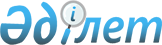 О внесении изменений в постановление акимата Костанайской области от 31 декабря 2021 года № 615 "Об утверждении Положения о государственном учреждении "Управление информатизации, оказания государственных услуг и архивов акимата Костанайской области"Постановление акимата Костанайской области от 15 ноября 2023 года № 481
      Акимат Костанайской области ПОСТАНОВЛЯЕТ:
      1. Внести в постановление акимата Костанайской области "Об утверждении Положения о государственном учреждении "Управление информатизации, оказания государственных услуг и архивов акимата Костанайской области" от 31 декабря 2021 года № 615 следующие изменения:
      в Положении о государственном учреждении "Управление информатизации, оказания государственных услуг и архивов акимата Костанайской области", утвержденном указанным постановлением:
      пункты 2, 18 и 20 изложить в новой редакции:
      "2. Управление имеет подведомственные организации:
      1) коммунальное государственное учреждение "Государственный архив Костанайской области" государственного учреждения "Управление информатизации, оказания государственных услуг и архивов акимата Костанайской области";
      2) коммунальное государственное учреждение "Ситуационный центр акимата Костанайской области" Управления информатизации, оказания государственных услуг и архивов акимата Костанайской области.";
      "18. Первый руководитель Управления имеет заместителей, которые назначаются на должность и освобождаются от должности в соответствии с законодательством Республики Казахстан.";
      "20. Первый руководитель определяет полномочия своих заместителей в соответствии с действующим законодательством.".
      2. Государственному учреждению "Управление информатизации, оказания государственных услуг и архивов акимата Костанайской области" в установленном законодательством Республики Казахстан порядке обеспечить:
      1) извещение органов юстиции о внесенных изменениях в вышеуказанное Положение;
      2) в течение пяти рабочих дней со дня подписания настоящего постановления направление его копии в электронном виде на казахском и русском языках в филиал республиканского государственного предприятия на праве хозяйственного ведения "Институт законодательства и правовой информации Республики Казахстан" Министерства юстиции по Костанайской области для официального опубликования и включения в Эталонный контрольный банк нормативных правовых актов Республики Казахстан;
      3) размещение настоящего постановления на интернет-ресурсе акимата Костанайской области после его официального опубликования.
      3. Контроль за исполнением настоящего постановления возложить на руководителя аппарата акима Костанайской области.
      4. Настоящее постановление вводится в действие со дня его первого официального опубликования.
					© 2012. РГП на ПХВ «Институт законодательства и правовой информации Республики Казахстан» Министерства юстиции Республики Казахстан
				
      Аким Костанайской области 

К. Аксакалов
